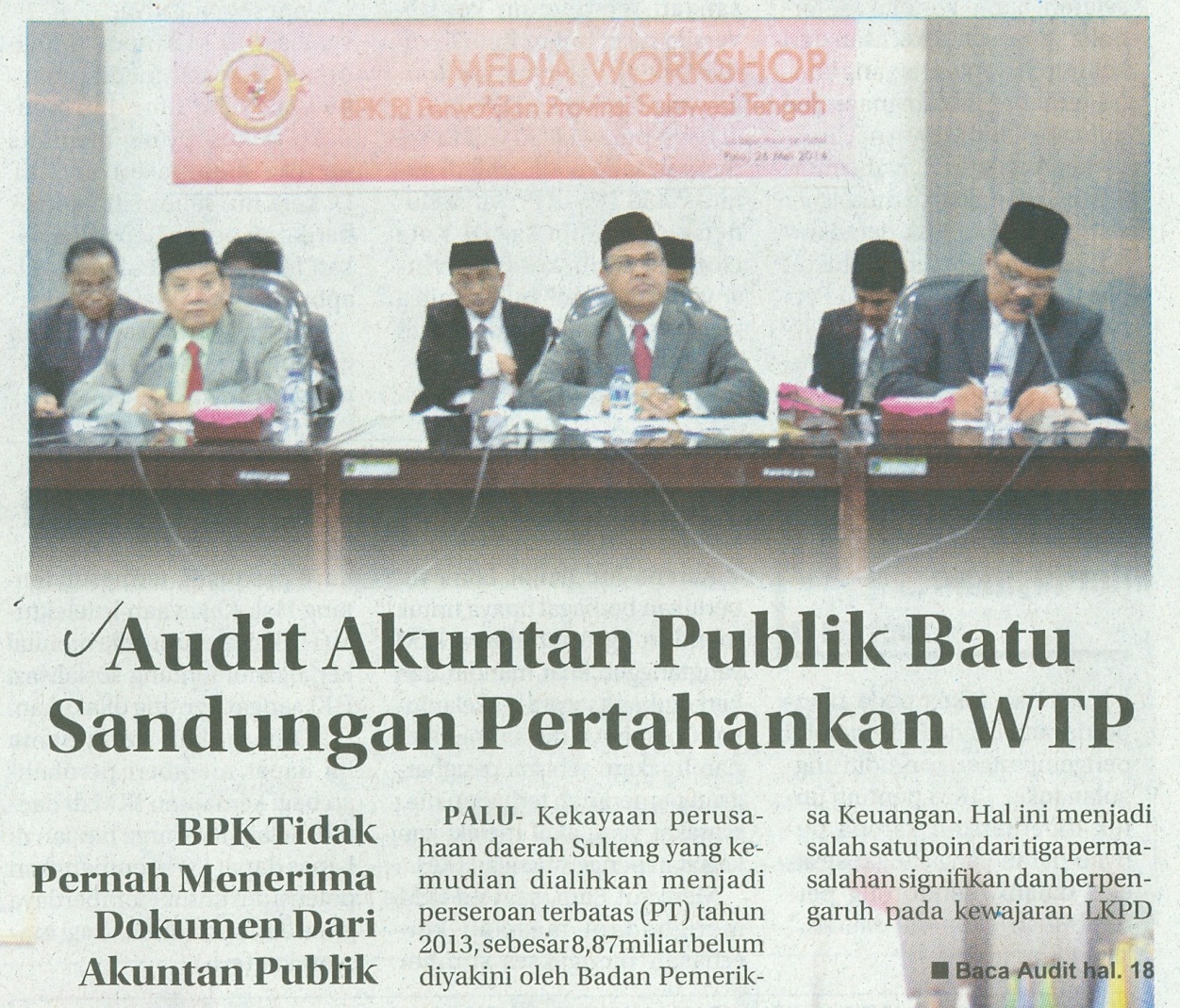 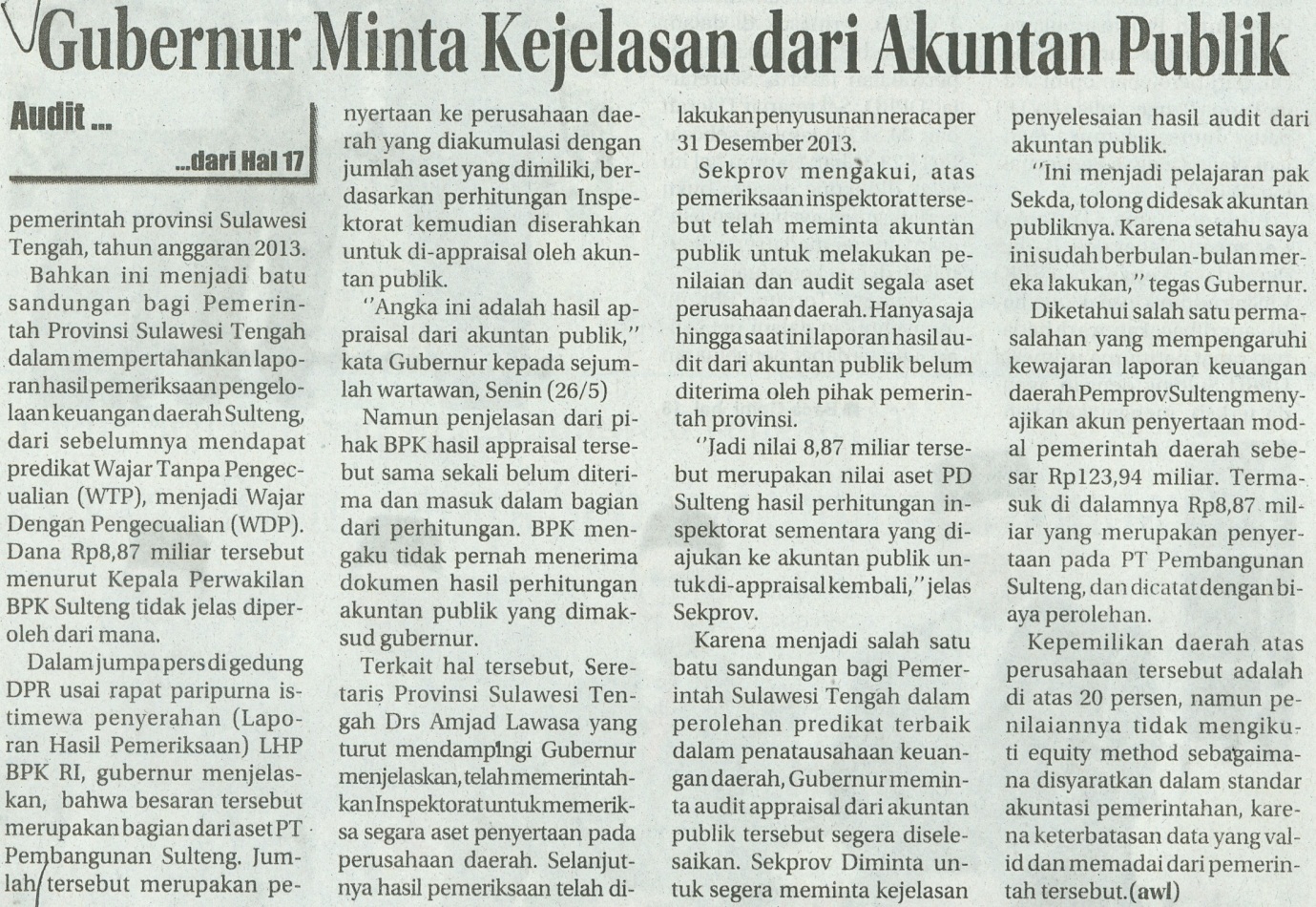 Harian    	:Radar SultengKasubaudSulteng IHari, tanggal:Selasa, 27 Mei 2014KasubaudSulteng IKeterangan:Halaman 17  Kolom 07-10; Hal. 18 Kol. 13-17KasubaudSulteng IEntitas:Provinsi Sulawesi Tengah, BPKKasubaudSulteng I